Домашнее  чтение будущих первоклассниковДорогие родители будущих первоклассников! Вам, конечно же, хочется, чтобы Ваши дети были любопытными и стремились к знаниям, и, как результат, достигли бы успехов в жизни. Одним из лучших средств развития во все времена являлись книги. Принимая во внимание ведущую роль книги в развитии ребёнка, перед Вами и перед нами, педагогами, стоит задача научить любить книгу. А это огромный совместный труд!Предлагаем Вашему вниманию возможный рекомендательный список детских книг для семейного чтения. Для того чтобы им воспользоваться, необходимо соблюдать следующие правила по воспитанию у ребенка потребности в чтении и книге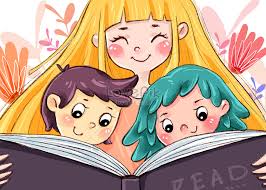 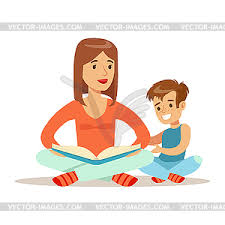 Правило 1Помните, что книга – это не наказание. Нельзя прерывать игру ребенка указанием срочно прочитать книгу, потому что её задали прочитать в школе. Важно, чтобы сам ребенок хотел читать. Для этого родители используют различные приемы. Например, начинает читать взрослый – просит продолжить чтение ребенка; просит прочитать небольшой текст под картинкой, остальной текст читает взрослый; читают книгу всей семьёй (начинает папа, продолжает мама, заканчивает ребенок). Пусть встреча с книгой несёт радость!Правило 2Для того, чтобы ребенок хотел читать сам, нужно как можно больше ему читать взрослым. Установите правила в семье: перед сном взрослый обязательно полчаса читает интересную книгу.Правило 3Устраивайте дома (в семье) обсуждение прочитанных книг (кто что прочитал, о чем, что заинтересовало, удивило, готов поделиться). В этих обсуждениях важно участвовать и ребенку. Рисуйте любимых героев книг.Правило 4В длительных поездках (на автомобиле, поезде, самолёте) предложите ребенку послушать аудиокнигу. Обсудите с ним, кто из героев ему понравился, хотел бы он (она) еще послушать книгу этого автора.Правило 5Приведенный ниже список книг является рекомендательным. Только родитель может знать предпочтения своих детей, поэтому вправе воспользоваться данным списком или дополнить его своими книгами, которые с удовольствием прочитает ваш ребенок.Список художественной литературы для семейного чтения с будущими первоклассникамиСемейное чтение – это совместная читательская деятельность в условиях творческого общения ребенка с родителями.Литературная сказкаАндерсен Ганс Христиан «Дюймовочка» и другие сказки(по выбору).Братья Гримм «Розочка и Беляночка», «Семеро храбрецов», «Храбрый портняжка».Киплинг Редьярд «Слоненок» и другие рассказы о животных.Перро Шарль «Красная шапочка» и другие сказки(по выбору)Пушкин Александр «Сказка о рыбаке и рыбке» и другие сказки.Родари Джанни «Приключения Голубой стрелы», «Приключения Чипполино».Чуковский Корней «Муха-цокотуха», «Тараканище», «Телефон».Рассказы о детях и для детейНосов Николай «Дружок», «Живая шляпа», «Карасик», «Фантазеры».Толстой Лев «Девочка и грибы», «Косточка», «Мышка вышла погулять…», «Пожарные собаки», «Старый дед и внучек».О животныхБианки Виталий «Как муравьишко домой спешил», «Кто чем поет», «Лис и мышонок», «Теремок», «Хвосты».Пришвин Михаил «Гаечки», «Как поссорились кошка с собакой», «Осинкам холодно», «Рябина краснеет».Чарушин Евгений «Волчишко», «Глупые обезьянки», «Захочешь есть – говорить научишься», «Свинья», «Хитрая мама», «Что за зверь?», «Шур».Поэзия для детейБарто Агния «Помощница и другие стихотворения», «Уехали».Заходер Борис «Гимнастика для головастика», «Жил-был Фип», «Про мохнатых и пернатых».Маршак Самуил «Веселая азбука», «Веселый счет от 1 до 10», «Вот какой рассеянный…». *«Где обедал воробей?», «Круглый год», «Про все на свете».Михалков Сергей Стихи.Мошковская Эмма «Сто ребят – детский сад».Сапгир Генрих «Лошарик», «Ночь и день», «Про овечку и человечка», «Тень-олень», «Тучи».Успенский Эдуард «Разноцветная семейка».Хармс Даниил «Бульдог и таксик», «Веселые чижи», «Врун», «Иван Иваныч Самовар», «Иван Топорышкин», «Кошки», «Миллион», «Очень страшная история», «Что это было?».